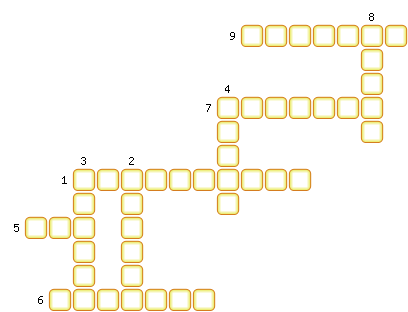 1. Глава городского совета.2. Здание с высоким шпилем, в котором заседал городской совет.3. Полноправный горожанин.4. Город, который римляне называли Лютецией и в Средние века он считался городом-гигантом.5. Глава городского совета.6. Ежегодный рынок.7. Городское место проведения праздника.8. Богатейший город Германии в Средние века.9. «Цех» в переводе на русский язык.